Esh Winning Primary School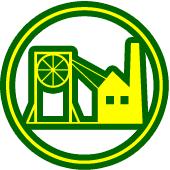 Music ProgressionCurriculum AreaYear 1Year 2Year 3Year 4Year 5Year 6VoiceListen to a song and learn it.Understand rhythm as long and short sound and pulse as the steady beat.Sing as an ensemble or as a groupSing with clear diction, control of pitch and musical understanding.Begin to sing confidently in 2 parts following a more complex structure.Begin to sing songs and melodies in tune.Sing confidently in 2 parts following a more complex structure.Sing songs and melodies in tune.Begin to sing confidently in more than 2 parts.Sing songs in melodies with musical understanding.Sing confidently in more than 2 parts.Sing songs in melodies with greater musical understanding.Tuned/unturned  instrumentTreat each instrument with respect and know the correct technique to play it.Compose and create musical soundsUnderstand rhythm is long and short sound; pulse is the steady beat and pitch is high and low songs.Compose and create music (with different parts)Understand how pulse, rhythm and pitch work together.Use 3 notes to compose successfully.Show some understanding of musical elements, such as timbre and dynamics are used in music.Use a pentatonic scale to compose successfully.Show  understanding of musical elements, such as timbre and dynamics are used in music.Use an octave to compose successfully.Competently show understanding of musical elements, such as timbre and dynamics are used in music.Use a range of notes to compose successfully.Listening and appraisingFind the pulse whilst listening (using movement)Listen and comment on a range of musicRecognise different musical instrumentsUse correct musical language when discussing music e.g. emotions, likes, dislikes.Recognise some musical styles and traditions and has some understanding of the history of music.Recognise different instruments in a variety of music.Recognise some musical styles and traditions and has some understanding of the history of music.Use the correct musical language to discuss feeling, emotions, likes and dislikes.Recognise some musical styles and traditions and has some understanding of the history of music.Confidently recognise different instruments in a variety of music.Recognise some musical styles and traditions and has some understanding of the history of music.Confidently use the correct musical language to discuss feeling, emotions, likes and dislikes.ComposingMake up their own rhythms and patternsCompose using 2 or more notesCreate their own tunes and melodiesNotate music in a variety ways (graphic/pictorial)Understand formal and informal notation.Sing/play simple rhythms with some control and accuracy.Understand formal and informal notation.Sing/play simple rhythms with control and accuracy.Show some understanding of formal and informal notation in multiple instrument composition.Sing/play rhythms with some control and accuracy.Understand formal and informal notation in multiple instrument composition.Sing/play rhythms with control and accuracy.PerformingStart and end music togetherPractice, rehearse and present performances with an awareness of audience.Play tuned and/or untuned with some control.Practice, rehearse and present performances with an awareness of audience.Present a performance  with awareness of audienceAppraise other performers  using constructive feedbackPresent a performance to an audience with some organisation.Appraise other performers using some musical language.Present an organised performance to an audience.Appraise other performers using musical language confidently.Present a polished performance to an audience.Appraise other performers using musical language effectively.